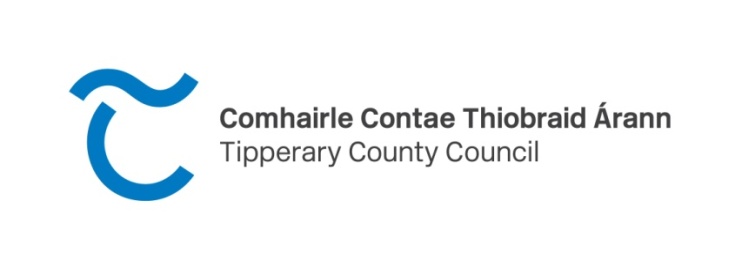 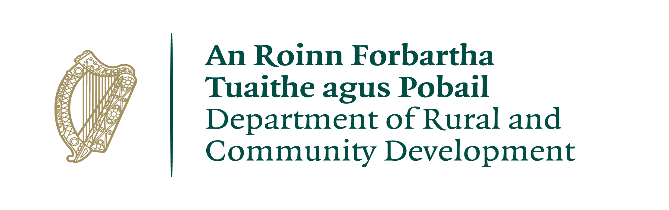 CLÁR Funding 2022Expression of Interest Form (note closing date for submission is 12 Noon) Wed 30th March 2022 at 12 noonMeasure 1: Developing Community Facilities & Amenities   Please refer to the Department of Rural & Community Development Website for the Scheme outline at Clár 2022Applications can only be submitted from these DEDs for CLÁR funding:South TipperaryNorth TipperaryPlease note: It is important that this Form is completed fully and accurately and that any additional/supplementary information required is also supplied at the time of submission.  Project Information Return form by post to CLÁR Scheme 2022, Community & Economic Development Section, Tipperary County Council, Ballingarrane House, Cahir Road, Clonmel, Co. Tipperary, or by email to CLAR@tipperarycoco.ie with CLÁR 2022 Scheme M1 by 12.00 noon on Wednesday 30th March 2022DED IDDED NAMEDED IDDED NAMEDED NAMEDED IDDED NAMEDED IDDED NAME23091Kilmurry23123CoolagarranroeCoolagarranroe23147Kilcooly23164Emly23092Newtown23126KilcoranKilcoran23149Modeshil23165Glengar23097Clogher23128NewcastleNewcastle23152Poyntstown23169Kilmucklin23100Clonoulty West23131TullaghortonTullaghorton23155Ballykisteen23170Lattin23102Cooleagh23136KillaloanKillaloan23157Bruis23171Rathlynin23103Drangan23141BallingarryBallingarry23158Cappagh23172Rodus23107Graystown23142BallyphilipBallyphilip23159Clonbeg23173Shronell23118Ballybacon23143BuolickBuolick23160Cullen23174Sologhodbeg23119Ballyporeen23144CrohaneCrohane23161Curraheen23175Templeneiry23120Burncourt23145Farranrory2316223162Donohill23122Clogheen23146Fennor2316323163DrumwoodDED IDDED NAMEDED IDDED IDDED NAMEDED NAMEDED IDDED NAMEDED NAMEDED IDDED NAME22005Aglishcloghane2201922019RathcabbanRathcabban22043KilnarathKilnarath22065Foilnaman22006Ballingarry2202022020RedwoodRedwood22046LatteraghLatteragh22066Glenkeen22007Ballylusky2202322023UskaneUskane22050TemplederryTemplederry22067Gortkelly22009Carrig2202422024AbingtonAbington22052BorisnafarneyBorisnafarney22072Longfordpass22010Cloghjordan2202522025AghnameadleAghnameadle22053BorrisnoeBorrisnoe22074Moyaliff22011Cloghprior2202822028BallygibbonBallygibbon22054Bourney EastBourney East22076Moyne22012Clohaskin2202922029BallymackeyBallymackey22055Bourney WestBourney West22078Templetouhy22013Finnoe2203622036DollaDolla22056KillavinogeKillavinoge22081Upperchurch22014Graigue2204022040KilloscullyKilloscully22057KilleaKillea22701Greenhall(037)/ Lackagh(045)22016Lorrha EastLorrha East22041Kilmore2205822058Rathnaveoge22018MertonhallMertonhall22042Kilnaneave2206022060TimoneyProject Name:Community/School/Local Authority Project Name:Community/School Contact Person:School Roll Number if applicable: Community/School Address:Community/School Contact Telephone Number:Community/School Contact Email Address:How long has your community/School been in operation (must be minimum 5 years as per guidelines)Location/details of proposed worksDED Name:DED ID Number:NB must be from list provided of eligible DEDs aboveDetailed Description of works proposed:Detailed Description of works proposed:Detailed Description of works proposed:Rational/need for the works:Rational/need for the works:Rational/need for the works:Outline how many of the Sustainable Development goals this project will deliver upon? See https://www.un.org/sustainabledevelopment/sustainable-development-goals/Outline how this project will positively deliver on each of the Sustainable Development Goals you highlighted in A.Outline how many of the Sustainable Development goals this project will deliver upon? See https://www.un.org/sustainabledevelopment/sustainable-development-goals/Outline how this project will positively deliver on each of the Sustainable Development Goals you highlighted in A.Outline how many of the Sustainable Development goals this project will deliver upon? See https://www.un.org/sustainabledevelopment/sustainable-development-goals/Outline how this project will positively deliver on each of the Sustainable Development Goals you highlighted in A.Are these works part of a larger project? (Y/N) - If yes, please provide detailsAre these works part of a larger project? (Y/N) - If yes, please provide detailsWas an application in respect of this facility approved under CLÁR or any other scheme in the past 3 years? (Y/N)- If yes, please provide details.Was an application in respect of this facility approved under CLÁR or any other scheme in the past 3 years? (Y/N)- If yes, please provide details.Has an application for funding for this project been submitted to CLÁR or any other scheme or programme in the past 3 years? (Y/N)- If yes, please provide details.Has an application for funding for this project been submitted to CLÁR or any other scheme or programme in the past 3 years? (Y/N)- If yes, please provide details.Are all necessary permissions in place? (Y/N/NA) Are all necessary permissions in place? (Y/N/NA) Where necessary permissions are in place, is documentary evidence attached? (Y/N)Where necessary permissions are in place, is documentary evidence attached? (Y/N)Where necessary permissions are not in place, please provide any relevant information.Where necessary permissions are not in place, please provide any relevant information.Has evidence of ownership/lease been provided? (Y/N/NA)Has evidence of ownership/lease been provided? (Y/N/NA)The facility will be open to the public (Y/N)The facility will be open to the public (Y/N)Demonstrate how the facility is open to the public (note school facilities must be open to the public outside school hours)Demonstrate how the facility is open to the public (note school facilities must be open to the public outside school hours)Demonstrate how your proposal is disability friendlyDemonstrate how your proposal is disability friendlyDoes your proposal develop/enhance access to unique heritage sites or natural beauty in the community – if yes, give detailsDoes your proposal develop/enhance access to unique heritage sites or natural beauty in the community – if yes, give detailsTotal cost of project: Total cost of project: €% Match Funding being provided (minimum 10% of total project cost):% Match Funding being provided (minimum 10% of total project cost):€Has evidence of the availability of Match Funding been provided? (Y/N)Has evidence of the availability of Match Funding been provided? (Y/N)Administration/Professional fees element of funding if applicable (not more than 10% of overall project cost)Administration/Professional fees element of funding if applicable (not more than 10% of overall project cost)€Amount being sought under this CLÁR applicationAmount being sought under this CLÁR application€Is a full breakdown of the estimated cost attached? (Y/N)Is a full breakdown of the estimated cost attached? (Y/N)If you wish to provide any additional information to support the application:   Please complete the section below or attach separately.If you wish to provide any additional information to support the application:   Please complete the section below or attach separately.If you wish to provide any additional information to support the application:   Please complete the section below or attach separately.